						RD9R - DEX (09/2018)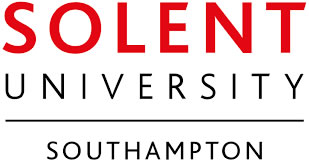 RESEARCH DEGREE: Decision of the examiners on a candidate for the degree of Master of Philosophy/ Doctor of Philosophy (Re-examination) The examiners are required to complete a joint report on this form on the outcome of the re-examination. If an agreed report cannot be submitted, each examiner should make a separate report. The completed form must be returned to Research, Innovation & Enterprise immediately after the examination.Note: This form is designed to be completed electronically and will expand as necessary. Do not regard the ‘white space’ provided as a constraint on the appropriate length of any comments made.PART A:	THE CANDIDATE 6. 	Title of thesis PART B:	RECOMMENDATION FROM INITIAL EXAMINATION 7. 	This Section should be filled out by Research, Innovation & EnterpriseOutcome 14.4 That the candidate be re-examined for the degree of MPhil/PhD*, subject to major amendments being made to the thesis within 12 months to the satisfaction of the internal examiner(s) and/or external examiner(s)* without oral examination (Regulation 2R.125.d refers) Outcome 14.5 That the candidate be re-examined for the degree of MPhil/PhD*, subject to major amendments being made to the thesis within 12 months to the satisfaction of the examiners with oral examination (Regulation 2R.125.e refers):* delete as appropriatePART C:	THE EXAMINERS (TO BE COMPLETED ONLY IN RESPECT OF OUTCOME 13.5)	* Examiner to insert date	* The candidate may request the presence of a supervisor as an observerPART D:	REPORT ON THE RE-EXAMINATIONPART E:	CONCLUSION14.	Please select the conclusion which applies:
	Please continue on another sheet as necessaryPART F:	RE-EXAMINATION OUTCOMES15.	The examiner(s) are requested to delete the outcomes which do not apply:
The candidate is awarded the degree (Regulation 2R.144.a refers):The candidate is awarded the degree subject to minor amendments being made to the thesis within 2 months to the satisfaction of the internal examiner(s) and/or external examiner(s)* (Regulation 2R.144.b refers):In the case of a candidate being examined for PhD, that the candidate be granted the degree of MPhil subject to the presentation of the thesis within 6 months amended to the satisfaction of the internal examiner(s) and/or external examiner(s)* (Regulation 2R.144.c refers): The candidate is not awarded the degree and is not permitted to be re-examined (Regulation 2R.144.d refers): 		Note: The candidate cannot be awarded the degree subject to major 			amendment.*Delete as appropriateWhere the outcome is 15.ii or 15.iii, the examiners must together complete form RD10GR, which should be returned to Research, Innovation & Enterprise (via research.degree@solent.ac.uk) immediately after examination for forward transmission to the candidate.PART G:	EXAMINER SIGNATURES16.	The examiner(s) should sign below: Viva Only: Please return to Research, Innovation & Enterprise (via research.degree@solent.ac.uk) at Solent University1.	Surname/Family Name:2.	First Name(s):3.	Student ID Number:4.      Hub:BSCDIMTESHW5.	Collaborating establishment(s):8.	Date of examination*9.	Names of those present at examination 9.	Names of those present at examination 9.	Names of those present at examination i) 	External Examiner:	External Examiner:ii)	Internal Examiner:iii)	Supervisor (observer) *:iv)	Independent Chair:The examiners are asked to report below on the outcome of the re-examination, giving a reasoned assessment of the candidate’s performance.Please refer to assessment criteria as appropriate.The examiners are asked to report below on the outcome of the re-examination, giving a reasoned assessment of the candidate’s performance.Please refer to assessment criteria as appropriate.10.	Are you satisfied that the thesis is the candidate’s own work?10.	Are you satisfied that the thesis is the candidate’s own work?11. 	Did the candidate show a satisfactory knowledge and understanding of:11. 	Did the candidate show a satisfactory knowledge and understanding of:i)	Matters relating to the thesis?ii)	Background studies to the subject of the thesis?12.	In the case of a candidate whose research was part of a collaborative group project, was it demonstrated that the candidate’s own contribution was worthy of an award?12.	In the case of a candidate whose research was part of a collaborative group project, was it demonstrated that the candidate’s own contribution was worthy of an award?13.	Any other comments: 
	Please continue on another sheet if necessary.13.	Any other comments: 
	Please continue on another sheet if necessary.i.	The candidate has satisfied the examiners as a candidate for the degree of Master of Philosophy/Doctor of Philosophy* (see 15.i, 15.ii below).	i.	The candidate has satisfied the examiners as a candidate for the degree of Master of Philosophy/Doctor of Philosophy* (see 15.i, 15.ii below).	i.	The candidate has satisfied the examiners as a candidate for the degree of Master of Philosophy/Doctor of Philosophy* (see 15.i, 15.ii below).	i.	The candidate has satisfied the examiners as a candidate for the degree of Master of Philosophy/Doctor of Philosophy* (see 15.i, 15.ii below).	ii.	The candidate has not satisfied the examiners as a candidate for the degree of Master of Philosophy/ Doctor of Philosophy* (see 15.iv below) in the following respects: ii.	The candidate has not satisfied the examiners as a candidate for the degree of Master of Philosophy/ Doctor of Philosophy* (see 15.iv below) in the following respects:                                                                                                                *Delete as appropriate                                                                                                               *Delete as appropriateiii.	The candidate for the degree of Doctor of Philosophy has not satisfied the examiners but should be granted the degree of MPhil (see 15.iii below). iii.	The candidate for the degree of Doctor of Philosophy has not satisfied the examiners but should be granted the degree of MPhil (see 15.iii below). iii.	The candidate for the degree of Doctor of Philosophy has not satisfied the examiners but should be granted the degree of MPhil (see 15.iii below). iii.	The candidate for the degree of Doctor of Philosophy has not satisfied the examiners but should be granted the degree of MPhil (see 15.iii below). (outline of decision i, ii or iii )(outline of decision i, ii or iii )(outline of decision i, ii or iii )Signed by 
1st External Examiner:Signed by 
1st External Examiner:Print Name:Date:Signed by 
2nd External Examiner:Signed by 
2nd External Examiner:Print Name:Date:Signed by 
Internal Examiner:Signed by 
Internal Examiner:Print Name:Date:Signed by 
Independent Chair:Signed by 
Independent Chair:Print Name:Date: